Работа составлена в виде теста, включающего в себя 16 вопросов разной сложности. Тест подразумевает работу с различными видами заданий: задания, содержащие иллюстрации; задания на выбор одного правильного ответа; задания на классификацию; задания, подразумевающие свободный ответ; задания с географическими данными; работа с информацией, работа с географической картой.Цель: осуществление итогового контроля за усвоением обучающимися программного материала за 4 класс.Итоговая работа по окружающему миру за курс 4 классаУМК «Перспективная начальная школа»1. Укажите причину смены времени года.А) движение Земли в космическом пространствеБ) движение Солнца вокруг ЗемлиВ) движение Земли в космическом пространстве вокруг Солнца  2. Отметить вариант, в котором верно перечислены все планеты Солнечной системы.А) Меркурий, Плутон, Земля, Марс, Венера, Юпитер, Сатурн, Нептун, Уран  Б) Солнце, Плутон, Земля, Марс, Венера, Юпитер, Сатурн, Нептун, УранВ) Меркурий, Плутон, Земля, Марс, Луна, Юпитер, Сатурн, Нептун, Уран3. Создатели славянской азбуки?А) Кирилл и МавродийБ) Кирилл и Мефодий   В) Константин и Мефодий4. Какой князь крестил Русь?А) Князь ОлегБ) Князь ИгорьВ) Владимир Красное Солнышко  5. В каком году произошло крещение Руси?А) 988  Б) 899В) 9896.  Материком называют значительную поверхность суши, которая со всех сторон омывается океанами, либо морями. На контурной карте подпиши названия всех материков, которые ты знаешь.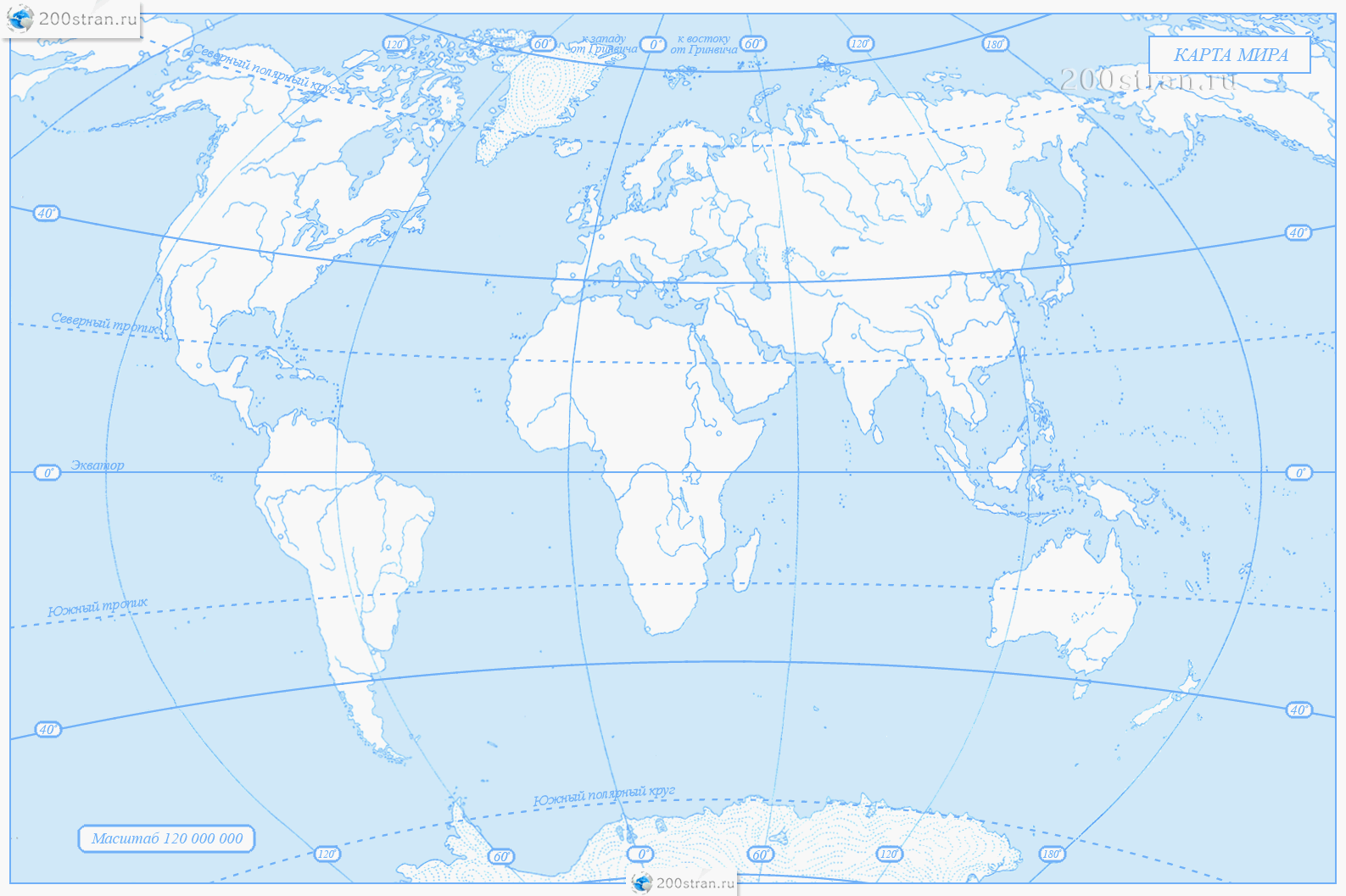 7. Внимательно прочитай описание некоторых природных зон России и заполни таблицу. ТундраЮжнее арктических пустынь, вдоль берегов северных морей. Холодная безлесая равнина.Суровая зима (мороз до – 50 градусов) длится 7 – 8 месяцев. Лето короткое, прохладное. Круглый год дуют сильные холодные ветра. Почва влажная, бедна перегноем.Олений лишайник (ягель), мхи, морошка, голубика, клюква, карликовая берёза, карликовая ива. Насекомые: комары, мошки. Птицы: белая куропатка, полярная сова, сокол-сапсан, кречет, мохноногий канюк. Звери: заяц-беляк, северный олень, лемминг, волк, песец.Таймырский заповедник, Кандалакшский заповедникЛесаЛеса бывают:- хвойные (тайга),-смешанные,-широколиственныеРасполагается южнее тундры. Самая большая природная зона России, занимает больше половины территории России.Лето в тайге намного теплее, чем в тундре. Зима очень холодная. Здесь тоже есть многолетняя мерзлота, но летом поверхность земли оттаивает на большую глубину, чем в тундре. Выпадает много осадков. Для роста и развития растений достаточно влаги и тепла. Почвы гораздо богаче перегноем, чем в тундре.Тайга: ель, сосна, пихта, лиственница, кедровая сосна. Широколиственные леса: дуб, клён, липа, ясень, вяз. Насекомые: комары, слепни, мошки. Птицы: клёст, дятел, кедровка, рябчик, глухарь, сова, ястреб-тетеревятник. Звери: белка, бурундук, летяга, барсук, куница, рысь, соболь, лось, бурый медведь. Приокско-Террасный заповедник, Окский заповедник, Национальный парк «Лосиный остров», Национальный парк «Мещёра»СтепиЗанимают территории на юге Восточно-Европейской и Западно-Сибирской равнин. Сплошная полоса простирается до Алтая. Тепла больше, чем в зоне лесов, но осадков выпадает меньше. Из-за недостатка влаги деревьям расти труднее. Лето очень тёплое, продолжительное, засушливое. Дуют горячие ветры-суховеи. Бывают пыльные бури. Почвы очень плодородные (чернозёмы). Ковыль, типчак, полынь, тюльпаны, ирисы, гиацинты. Насекомые: кобылка, кузнечик, степная дыбка, бабочка, пчёла, шмель. Пресмыкающиеся: ящерица, степная гадюка, щитомордник. Птицы: жаворонок, журавль-красавка, дрофа, степной орёл. Звери: суслик, хомяк, хорёк, заяц-русак, волк, лиса, корсак, сайгак. Ростовский заповедник, Оренбургский заповедник, Даурский заповедник8.  Соедини   →  соответствующую систему органов с её функцией.                                                                                           а) Пищеварительная системаб) Дыхательная система в) Опорно- двигательная система г) Нервная система д) Система кровообращенияе) Выделительная система                                 Выводит вредные продукты жизнедеятельности.Обеспечивает движение крови в организме.Обеспечивает переваривание пищи.Дает опору  телу человека.Обеспечивает газообмен.Управляет деятельностью всего организма.                                                                                  9.  Подпиши внутренние органы человека, которые ты знаешь.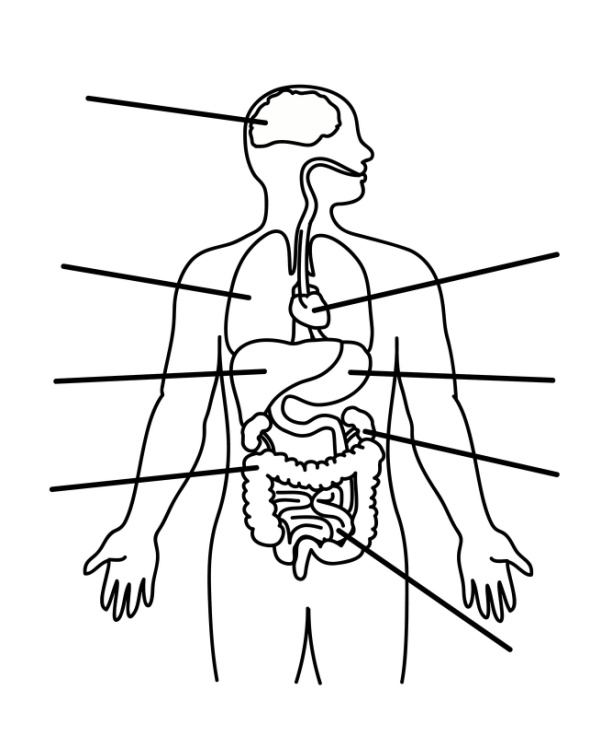 10. Найдите верное определение понятия «свод законов».А) собранные и расположенные в алфавитном порядке тексты, в которых указаны правила поведения людей в обществе.Б) собранные и расположенные в строгой последовательности тексты, в которых указаны правила поведения людей в государстве.В) собранные и расположенные в строгой последовательности тексты.11. Соедини  →  государство и  главную  достопримечательность:РоссияВеликобританияСШАФранцияЯпонияколокол Биг- БенЭйфелева башняСтатуя СвободыКрасная площадьИмператорский дворец12. Внимательно рассмотри политико-административную карту России. Выпиши, с какими государствами Россия имеет сухопутные границы, а с какими - морские?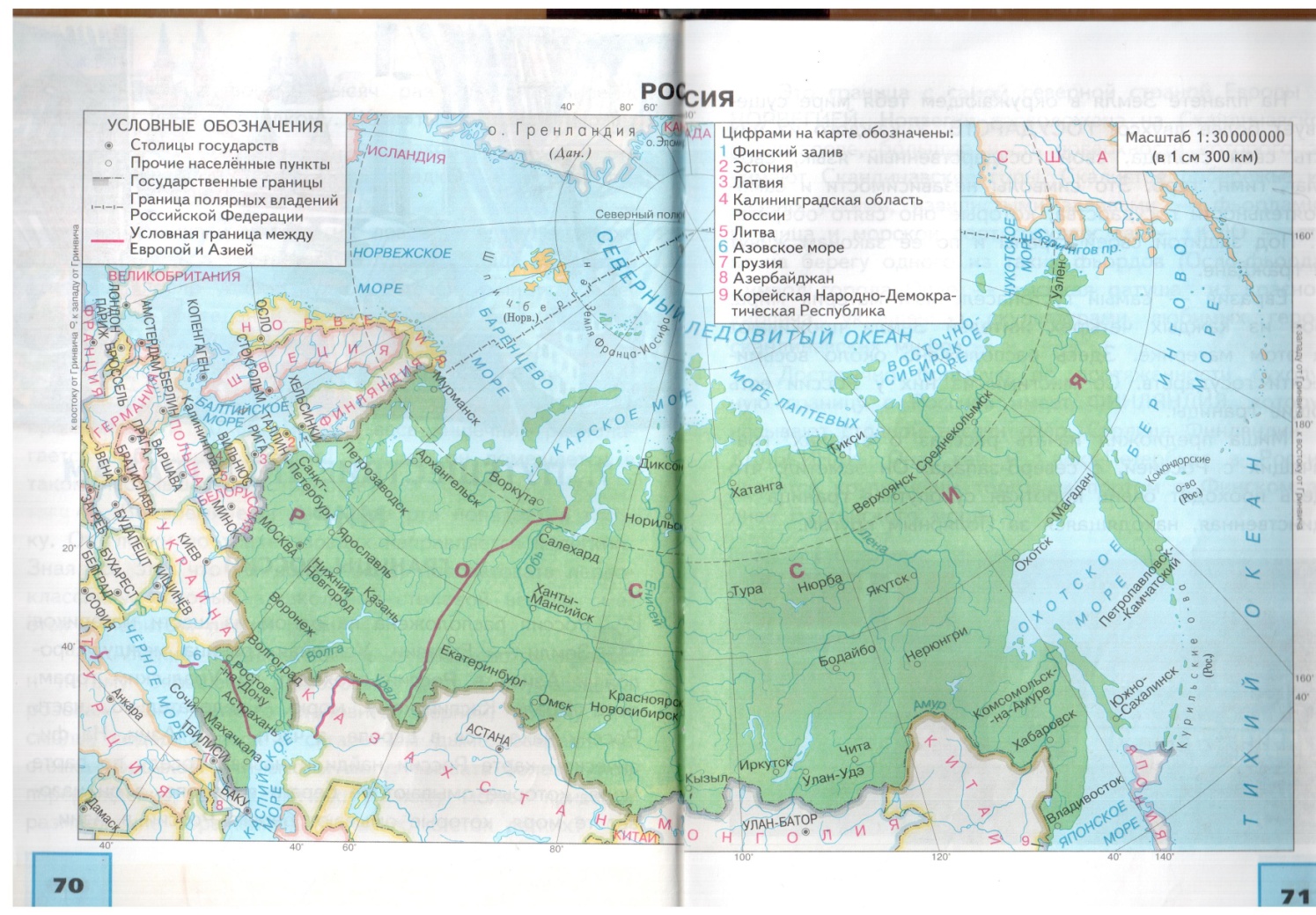 13. Что относится к обязанностям гражданина?А)  личная неприкосновенность            Б)  свободный труд и образование В) забота о сохранении природы        Г) отдых14.  Продолжи предложение.Первого человека, полетевшего в космос, зовут_________________________ .15. Продолжи предложение.Первого человека, вышедшего в открытый  космос, зовут ________________ . 16. Продолжи предложение.Первая в мире женщина-космонавт – это ______________________________ .Кодификаторэлементов содержания и требований к уровню подготовки обучающихся для           проведения итоговой контрольной работы по окружающему миру в 4 классеПредмет: «окружающий мир» 4 класс Учебник «Окружающий мир» О.Н.Федотовой, Г.В. Трафимовой, С. А. Трафимов  Вид контроля: итоговый1. Перечень элементов предметного содержания, проверяемых на итоговой контрольной работе по предмету «Окружающий мир» в 4 классе.2. Перечень элементов метапредметного содержания, проверяемых на итоговой контрольной работе по предмету «Окружающий мир» в 4 классе.3. Перечень требований к уровню подготовки обучающихся, освоивших предмет «Окружающего мира» в 4 классе.Система оцениванияИспользуемые интернет ресурсы:1. https://pandia.ru/text/81/267/images/img1_188.png2. Описание природных зон взято: https://infourok.ru/prirodnie-zoni-rossii-svodnaya-tablica-dlya-klassa-3611743.html3.  Карта сканирована из учебника: Окружающий мир [Текст]: 4кл.: Учебник: В 2 ч. / О. Н. Федотова, Г. В. Трафимова, С. А. Трафимов. – 5-е изд. – М.: Академкнига/ Учебник, 2016. Ч. 2:160с.: цв. ил. 4. https://www.printablediagram.com/wp-content/uploads/2014/12/human-body-diagram-for-kids.jpg5. https://avatars.mds.yandex.net/get-pdb/1383054/63c2d37b-af79-4837-9f89-5726cbef475d/s1200?webp=falseИспользуемая литература:1. Окружающий мир [Текст]: 4кл.: Учебник: В 2 ч. / О. Н. Федотова, Г. В. Трафимова, С. А. Трафимов. – 5-е изд. – М.: Академкнига/ Учебник, 2016. Ч. 1:192с.: цв. ил.2. Окружающий мир [Текст]: 4кл.: Учебник: В 2 ч. / О. Н. Федотова, Г. В. Трафимова, С. А. Трафимов. – 5-е изд. – М.: Академкнига/ Учебник, 2016. Ч. 2:160с.: цв. ил.Название природной зоныРасположениеТемператураЖивотныеРастенияСухопутные границы_____________________________________________________________________________________________________________________________________________________________________Морские границы_____________________________________________________________________________________________________________________________________________________________________КодОписание элементов предметного содержания1.1Государственный флаг России.1.2Системы органов (опорно-двигательная, пищеварительная, дыхательная, кровеносная, нервная, органы чувств), их роль в жизнедеятельности организма..1.3Времена года, их особенности (на основе наблюдений).1.4Символика государства.1.5Россия на карте, государственная граница России.1.6Природные зоны России. 1.7Достопримечательности различных стран.1.8Смена времени года.1.9Планеты солнечной системы.КодОписание элементов предметного содержания2.1Умение устанавливать причинно следственные связи в изучаемом круге явлений.2.2Умение осуществлять анализ объектов с выделением существенных и несущественных признаков.2.3Умение строить логическую цепочку рассуждений.2.4Умение выбирать основания и критерия для сравнения.КодОписание элементов предметного содержания3.1Узнавать государственную символику Российской Федерации (базовый уровень).3.2Узнавать изученные объекты и явления живой и неживой природы. (Базовый уровень).3.3Использовать готовые модели (глобус, карту, план) для объяснения явлений или описания свойств объектов (базовый уровень).3.4Создавать собственные письменные высказывания. (Базовый уровень)3.5Знать историю своей страны. (Базовый уровень)3.6Уметь различать символику и достопримечательности своей и др стран. (Базовый уровень)№ ппСодержание верного ответа и указание по оцениваниюБалл1 Укажите причину смены времени года.В) движение Земли в космическом пространстве вокруг Солнца  1 б2 Отметить вариант, в котором верно перечислены все планеты Солнечной системы.А) Меркурий, Плутон, Земля, Марс, Венера, Юпитер, Сатурн, Нептун, Уран  1б3Создатели славянской азбуки?Б) Кирилл и Мефодий   1б4Какой князь крестил Русь?В) Владимир Красное Солнышко  1б5 В каком году произошло крещение Руси?А) 988  1б6Материком называют значительную поверхность суши, которая со всех сторон омывается океанами, либо морями. На контурной карте подпиши названия всех материков, которые ты знаешь.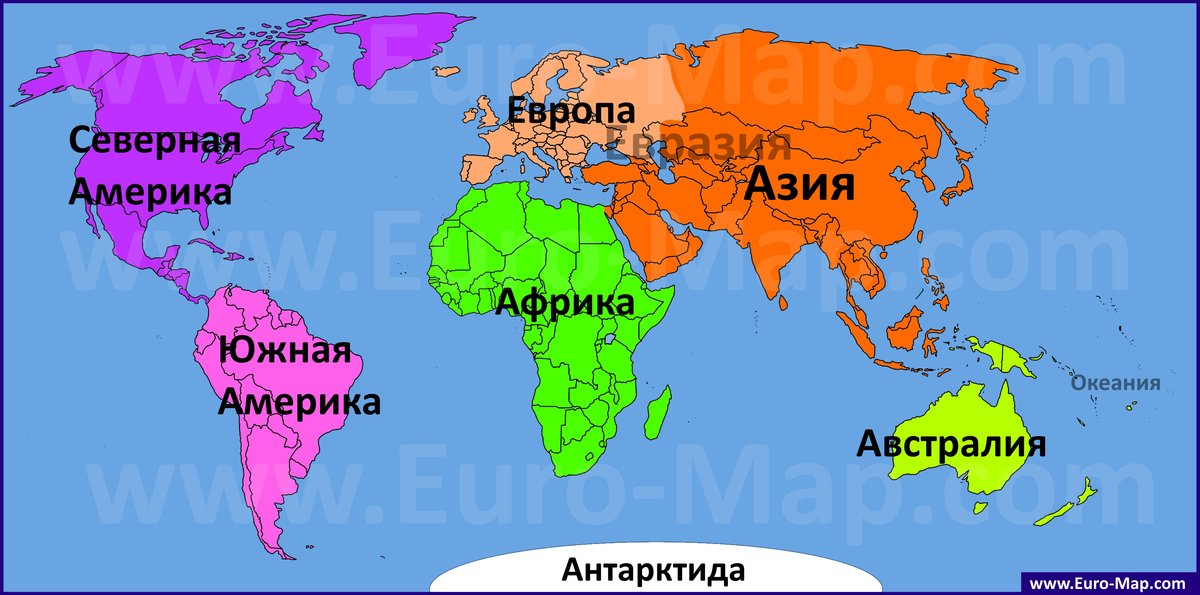 За каждый верно подписанный материк, один балл. Мах6 б7Внимательно прочитай описание некоторых природных зон России и заполни таблицу.Оценивается умение работать с информацией: находить нужную информацию в тексте. Обучающийся верно заполнил все колонки таблицы.Обучающийся верно заполнил более 50 %  таблицы.Обучающийся верно заполнил менее 50 %  таблицы.3б2б1б8Соедини   →  соответствующую систему органов с её функцией.   Пищеварительная система -  обеспечивает переваривание пищи.Дыхательная система - обеспечивает газообмен.Опорно-двигательная система - дает опору  телу человека.Нервная система - управляет деятельностью всего организма.                                                                                  Система кровообращения - обеспечивает движение крови в организме.Выделительная система -  выводит вредные продукты жизнедеятельности.За каждый верный ответ 1 б.                                                  Мах6 б9Подпиши внутренние органы человека, которые ты знаешь.                      мозг                  легкие   сердце                           печень                            желудок             толстый  почки           кишечник                                     тонкий                                    кишечникЗа каждый верно подписанный орган человека, дается 1 балл.Мах8 б10Найдите верное определение понятия «свод законов».А) собранные и расположенные в алфавитном порядке тексты, в которых указаны правила поведения людей в обществе.1б11Соедини  →  государство и его главную  достопримечательность:Россия   - Красная площадьВеликобритания  -  колокол Биг- БенСША   -  Статуя СвободыФранция  -  Эйфелева башняЯпония  -  Императорский дворецЗа каждый верный ответ 1б.Мах 5 б12Внимательно рассмотри политико-административную карту России. Выпиши, с какими государствами Россия имеет сухопутные границы, а с какими морские?Если ученик заполнил таблицу без ошибок.Если заполнил всю таблицу, но допустил 1-2 ошибки. Если заполнил правильно только 50% таблицы.Таблица заполнена не верно.3б2б1б0б1313. Что относится к обязанностям гражданина?В) забота о сохранении природы        1б14Продолжи предложение.Первого человека, полетевшего в космос, зовут Юрий Алексеевич Гагарин.1б15Продолжи предложение.Первого человека, вышедшего в открытый  космос, зовут Алексей Архипович Леонов.1б16Продолжи предложение.Первая в мире женщина-космонавт – это Валентина Владимировна Терешкова.1бМаксимальный балл за работу:41 бОценка «2»Оценка «3»Оценка «4»Оценка «5»> 19 бб20-26 бб27-36 бб37 – 41 бб